ANEXOS  - CONTROLE DE MATERIAL DE CONSUMO DA SAÚDEANEXO I  -  CONTROLE DE EPINome:	Matrícula:  ___________       Função:  ______________________Setor:	Data de Admissão:___/___/__DECLARAÇÃO DE RECEBIMENTODeclaro para todos os fins de direito que recebi gratuitamente, após orientação de uso e aplicação os Equipamentos de Proteção Individual – EPIs abaixo descritos, os quais me comprometo a utilizar durante a realização de minhas atividades.Declaro, ainda, ter ciência de que:Os EPIs deverão ser utilizados, unicamente para a finalidade a qual se destinam;Qualquer alteração que os tornem parcial ou totalmente inadequados para uso deverá ser por mim comunicado.A falta do uso, por mim, dos EPIs fornecidos pela SEAS constitui ato faltoso sujeito às sanções disciplinares previstas na legislação e no Regulamento Interno, aplicáveis ao assunto, inclusive à demissão por justa causa.Responsabilizar-me-ei, integralmente, pela guarda e conservação dos EPIs que me forem entregues, em observância ao disposto no artigo 191, inciso XI da Lei Estadual nº 9.826/1974. Em caso de perda, extravio ou inutilização proposital, compete ao Gerente do Centro Socioeducativo aplicar notificação disciplinar e tomar as medidas cabíveis.                                                                                   Base Legal:Instrução Normativa do Município;NR 1 (aprovada pela portaria MTb 3.214, de 08/06/78): Item 1.8 -  Cabe ao empregado:Cumprir disposições legais e regulamentares sobre segurança e medicina do trabalho inclusive de ordens de Serviço expedidas pelo empregador;Usar EPI fornecido pelo empregador;Submeter-se aos exames médicos previstos nas NR;Colaborar com a empresa na aplicação das NR.NR 6 (aprovada pela portaria MTb nº 3.214, de 08/06/78): Item 6.7.1– Cabe ao empregado quanto ao EPI:Usar, utilizando-o apenas para a finalidade a que se destina;Responsabilizar-se pela guarda e conservação;Comunicar ao empregador qualquer alteração que o torne impróprio para uso; eCumprir as determinações do empregador sobre o uso adequado. Finalmente, declaro que estou de acordo com todos os termos presentes, razão pela qual assino, nesta data, por livre e espontânea vontade.	/	/			  Data	  Assinatura do Servidor(a)ANEXO II - COMPROVANTE DE TREINAMENTO PARA O USO DO  EPIANEXO III – CONTROLE E EMPRÉSTIMO DE EPI COM TERMO DE RESPONSABILIDADEIDENTIFICAÇÃO DO SERVIDORNome:		Cargo:		Função:		Pelo presente declaro que recebi da Superintendência do Sistema Estadual de Atendimento Soc. de CNPJ 25.150.364/0001-89 os equipamentos de proteção individual e treinamento sobre o uso correto dos mesmos, assumo o compromisso de usá-los em trabalho, zelar pela sua guarda, conservação e devolvê-los a SEAS quando se tornar impróprios para o uso, por exoneração, demissão ou afastamento. Em caso de perda, extravio ou inutilização proposital do material recebido, assumo inteira responsabilidade pelo pagamento de seu valor, o qual poderá ser descontado em meu salário, conforme art. 122, § 3º, II c/c art. 177 da Lei Estadual nº 9.826/1974 (Estatuto dos Servidores Civis do Estado do Ceará).Recebi treinamento quanto à necessidade na utilização dos referidos EPI’s, a maneira correta de usá-los, guardá-los e higienizá-los, bem como da minha responsabilidade quanto a seu uso conforme determinado na NR-1 da Portaria 3.214/78;Se o equipamento for danificado ou inutilizado por emprego inadequado, mau uso, negligência ou extravio, a SEAS me fornecerá novo equipamento e cobrará o valor de um equipamento da mesma marca ou equivalente ao da praça;.Fico proibido de ceder ou emprestar o equipamento que estiver sob minha responsabilidade, só podendo fazê-lo se receber ordem por escrito da pessoa autorizada para tal fim;Em caso de dano, inutilização ou extravio do equipamento deverei comunicar imediatamente ao setor competente;Terminando os serviços ou no caso de exoneração, demissão ou afastamento, devolverei o equipamento completo e em perfeito estado de conservação, considerando-se o tempo do uso do mesmo, ao setor competente;Estando os equipamentos em minha posse, estarei sujeito a inspeções sem prévio aviso;Fico ciente de que não utilizando o equipamento de proteção individual em serviço estarei sujeito as sanções disciplinares cabíveis que irão desde simples advertências até a demissão nos termos do art. 196 da Lei Estadual nº 9.826/1974 (Estatuto dos Servidores Civis do Estado do Ceará) combinado com a NR-1 e NR-6 da Portaria nº 3.214/78;Estou cinte de que é meu dever zelar pela conservação do material que me foi confiado, nos termos do art. 191, XI, da Lei nº 9826/1974 (Estatuto dos Servidores Civis do Estado do Ceará).Fortaleza,	de	de 2021. Ciente:			(COLOCAR AQUI O NOME DO SERVIDOR)ANEXO IV – TERMO DE ADVERTÊNCIA DISCIPLINARÓrgão de Lotação:Servidor:Endereço:Carteira de Identidade RG nº:                            Expedida por:CPF/MF nº:Matrícula:Função desempenhada:Tem a presente a finalidade de aplicar-lhe a pena de advertência disciplinar em virtude da não utilização de equipamentos de proteção individual - EPI (especificar qual EPI. ex: capacete, óculos). Em atenção a Norma Regulamentadora no 6 do MTE e o art. 196, Estadual nº 9826/1974 (Estatuto dos Servidores Civis do Estado do Ceará).Esclarecemos ainda, que a reiteração de procedimentos como este poderá ser considerada como ato faltoso passível de dispensa por justa causa.A fim de que não sejam necessárias medidas legais cabíveis, solicita-se que sejam rigorosamente observadas as normas reguladoras da relação de emprego.	Fortaleza,       NOME DO ÓRGÃO	                                                     NOME DO SERVIDORCiente em:	/	/	TESTEMUNHA 1	TESTEMUNHA 2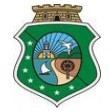 SEASFICHA DE CONTROLE DE EQUIPAMENTOS DE PROTEÇÃO INDIVIDUAL - EPIs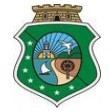      SEASRECEBIMENTO /DEVOLUÇÃO DE EPIRECEBIMENTO DE  EPI     /   DEVOLUÇÃO DE EPIRECEBIMENTO DE  EPI     /   DEVOLUÇÃO DE EPIRECEBIMENTO DE  EPI     /   DEVOLUÇÃO DE EPIRECEBIMENTO DE  EPI     /   DEVOLUÇÃO DE EPIRECEBIMENTO DE  EPI     /   DEVOLUÇÃO DE EPIRECEBIMENTO DE  EPI     /   DEVOLUÇÃO DE EPIDATAE.P.I.C.A.ASSINATURA SERVIDORDATAASSINATURA DO RECEBEDORElaboraçãoAprovaçãoLuciana Maria Silva LimaFrancisca SilvaEnfermeiraCoordenadora de Diretrizes Socioeducativas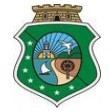     SEASRegistro de TreinamentoRegistro de TreinamentoRegistro de TreinamentoRegistro de TreinamentoLocal do Treinamento:Local do Treinamento:Local do Treinamento:Local do Treinamento:Local do Treinamento:Assunto:Assunto:Assunto:Assunto:Assunto:Objetivo:Objetivo:Objetivo:Objetivo:Objetivo:Período:Período:Período:Duração:Horário:Motivo do Treinamento:Motivo do Treinamento:Motivo do Treinamento:Motivo do Treinamento:Motivo do Treinamento:Conteúdo ProgramáticoConteúdo ProgramáticoConteúdo ProgramáticoConteúdo ProgramáticoConteúdo ProgramáticoNome do ServidorNome do ServidorCargoAssinaturaAssinaturaInstrutor (a)Instrutor (a)Instrutor (a)Instrutor (a)Instrutor (a)ElaboraçãoAprovaçãoLuciana Maria Silva LimaFrancisca SilvaEnfermeiraCoordenadora de Diretrizes Socioeducativas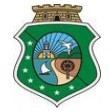 SEASFICHA DE IDENTIFICAÇÃOElaboraçãoAprovaçãoLuciana Maria Silva LimaFrancisca SilvaEnfermeiraCoordenadora de Diretrizes Socioeducativas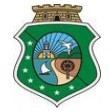     SEASFORMULÁRIO DE ENTREGA DOS EPI’STERMO DE RESPONSABILIDADE PELA GUARDA E USO DE EQUIPAMENTO DE PROTEÇÃO INDIVIDUAL – E.P.I.E.P.I RECEBIDOE.P.I RECEBIDOE.P.I RECEBIDOMOVIMENTODATAASSINATURA DO SERVIDORASSINATURA GERENTEMARCAMODELOCAMOVIMENTODATAASSINATURA DO SERVIDORASSINATURA GERENTEEntregaDevoluçãoEntregaDevoluçãoEntregaDevoluçãoEntregaDevoluçãoEntregaDevoluçãoEntregaDevoluçãoEntregaDevoluçãoEntregaDevoluçãoEntregaDevoluçãoElaboraçãoAprovaçãoLuciana Maria Silva LimaFrancisca SilvaEnfermeiraCoordenadora de Diretrizes Socioeducativas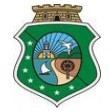 SEASTERMO DE ADVERTÊNCIA DISCIPLINARElaboraçãoAprovaçãoLuciana Maria Silva LimaFrancisca SilvaEnfermeiraCoordenadora de Diretrizes Socioeducativas